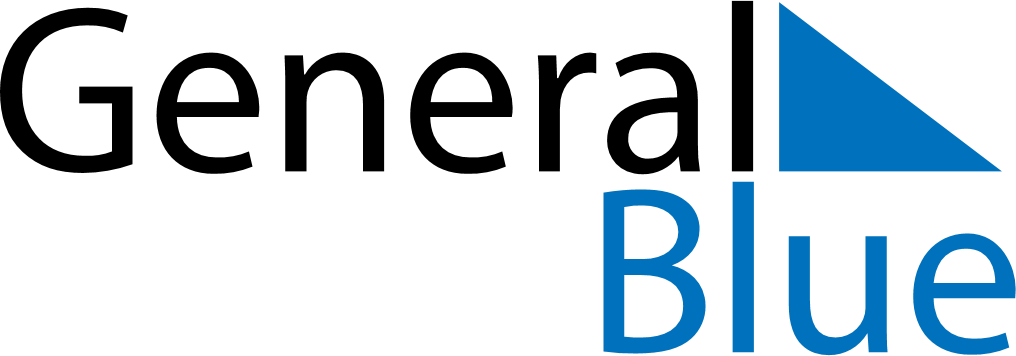 October 2027October 2027October 2027PeruPeruSUNMONTUEWEDTHUFRISAT123456789Battle of Angamos10111213141516171819202122232425262728293031